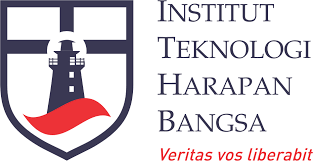 INFORMATION TECHNOLOGY DEPARTMENTAccount Change RequestAccount Request #   __/__/ITACR / 20__INFORMATION TECHNOLOGY DEPARTMENTAccount Change RequestAccount Request #   __/__/ITACR / 20__Requested byUser nameRequest DateAccount Type Network Network Email Web WebChange Type User ID Change User ID Change Password Change Account Deletion Account DeletionReasonOld ID /PasswordNew ID / PasswordNew ID / PasswordNew ID / PasswordAssigned byIT ManagerAssignment DateAssignment DateAssignment DateAssigned to IT StaffCompletion DateCompletion DateCompletion DateRequested by UserApproved by IT ManagerCompleted by IT StaffRequested byUser nameRequest DateAccount Type Network Network Email Web WebChange Type User ID Change User ID Change Password Change Account Deletion Account DeletionReasonOld ID /PasswordNew ID / PasswordNew ID / PasswordNew ID / PasswordAssigned byIT ManagerAssignment DateAssignment DateAssignment DateAssigned to IT StaffCompletion DateCompletion DateCompletion DateRequested by UserApproved by IT ManagerCompleted by IT Staff